ΒΕΒΑΙΩΣΗ ΚΑΤ’ ΕΞΑΙΡΕΣΗ ΜΕΤΑΚΙΝΗΣΗΣ ΠΟΛΙΤΩΝATTESTATION DE DEPLACEMENT DEROGATOIREΜΕΡΟΣ Α’
1ERE PARTIEΟ/Η υπογράφων-ούσα:	________________________________________
Je soussigné(e), (nom et prénom)                                                                ,
Ημ/νία γέννησης:	________________________________________
né(e) le : 
Διεύθυνση κατοικίας:	________________________________________
et demeurant à :
Ώρα μετακίνησης:	________________________________________
dois me déplacer entre …….h et …………h:
Δηλώνω ότι η μετακίνηση μου σχετίζεται με τον ακόλουθο λόγο:
(Σημειώστε Χ στο αντίστοιχο πλαίσιο του Μέρους Β’.)
J’atteste que mon déplacement est lié au motif suivant :
(Cochez d’un X la case correspondante dans la 2EME PARTIE.) ΜΕΡΟΣ Β’
2EME PARTIEΒ1	Μετάβαση σε φαρμακείο ή επίσκεψη στον γιατρό, εφόσον αυτό συνιστάται μετά από σχετική επικοινωνία.
Déplacement pour motif de santé (pharmacie, médecin) sous les conseils de mon médecin.Β2	Μετάβαση σε εν λειτουργία κατάστημα προμηθειών αγαθών πρώτης ανάγκης, όπου δεν είναι δυνατή η αποστολή τους.
Déplacement pour effectuer des achats de première nécessité dans des établissements autorisés et si la livraison n’est pas assurée.Β3	Μετάβαση στην τράπεζα, στο μέτρο που δεν είναι δυνατή η ηλεκτρονική συναλλαγή.
Déplacement pour aller à la banque lorsque la transaction électronique est impossible.Β4	Κίνηση για παροχή βοήθειας σε ανθρώπους που βρίσκονται σε ανάγκη.
Déplacement pour aider des personnes les plus démunies.Β5	Μετάβαση σε τελετή (π.χ. κηδεία, γάμος, βάφτιση) υπό τους όρους που προβλέπει ο νόμος ή μετάβαση διαζευγμένων γονέων ή γονέων που τελούν σε διάσταση που είναι αναγκαία για τη διασφάλιση της επικοινωνίας γονέων και τέκνων, σύμφωνα με τις κείμενες διατάξεις.
Déplacement pour se rendre à une cérémonie (p.ex. funérailles, mariage, baptême) dans les conditions prévues par la loi ou déplacement d’un parent divorcé ou d’un parent séparé pour assurer les rapports entre parents et enfants, conformément aux dispositions applicables de la loi.B6	Σύντομη μετακίνηση, κοντά στην κατοικία μου, για ατομική σωματική άσκηση (εξαιρείται οποιαδήποτε συλλογική αθλητική δραστηριότητα) ή για τις ανάγκες κατοικιδίου ζώου.
Déplacement court à proximité de mon domicile, lié à une activité physique individuelle (toute pratique sportive collective est interdite) et aux besoins de mon animal de compagnie.
Τόπος			_________________________			Υπογραφή
Fait à									Signature
Ημερομηνία		_________________________
Le
Ο/Η Δηλών-ούσα	_________________________
Le/La signataire de cette attestation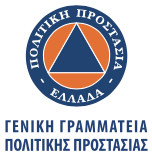 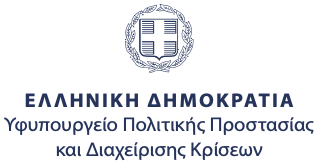 